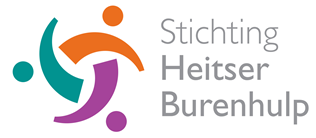 Nieuwsbrief Heitser burenhulp herfst 2020Let op elkaar…..De aanleiding voor deze ‘kop’ in de vorige nieuwsbrief was de corona epidemie. Hoewel goed ‘op elkaar letten’ vanuit burenhulp altijd geldt heeft deze ‘kop’ in deze tijd van beperkte mogelijkheden voor sociaal contact een bijzondere betekenis gekregen. Verenigingen organiseren bijna of geen activiteiten. Heitser Burenhulp heeft in samenspraak met de seniorenvereniging de organisatie van eetpunten stil gelegd. Wij komen elkaar steeds minder tegen.Op dinsdag 13 oktober 2020 kondigde de regering weer nieuwe maatregelen af met als doel het aantal besmettingsgevallen naar beneden te krijgen. Voor de tweede keer is er sprake van een beperkte lock down. Ook nu worden de mogelijkheden voor sociaal contact beperkt.Iedereen met een positieve uitslag van de corona test kan anderen besmetten en moet daarom zoveel mogelijk binnen blijven. In een dergelijke situatie krijgt het ‘op elkaar letten’ een bijzondere betekenis in het kader van burenhulp. Niet altijd kunnen de buren helpen, maar vrijwilligers van Heitser Burenhulp kunnen dat wel. Wijs mensen in uw omgeving op deze mogelijkheid.Overzicht hulpvragen voor Heitser Burenhulp 2020OVERZICHT HULPVRAGEN VOOR HEITSER BURENHULP Totaal telling aantal geregistreerde hulpvragen op : 01 oktober 2020: 65Vrijwilligers die ingezet worden bij Eetpunt: is niet doorgegaanAfgewezen of ingetrokken hulpvragen: 16Totaal aantal vrijwilligers: 47ContactpersonenOp 12 oktober hebben de contactpersonen vergaderd met de bestuursleden van Heitser Burenhulp. Er is teruggeblikt op de wijze waarop de hulpvragen in deze corona-periode zijn afgehandeld. Uit het overzicht ‘hulpvragen’ blijkt dat het aantal hulpvragen is toegenomen. Niet altijd konden de contactpersonen een vrijwilliger vinden . Vaak kwam dat door een te late melding of bleek dat de hulpvraag te omvangrijk was. Vrijwilligers zijn niet altijd beschikbaar. De contactpersonen gaan in 2021 verder met hun werk en het bestuur zal zich blijven inspannen om Heitser Burenhulp onder de aandacht te brengen o.a. middels:Mond op mond reclameDe beste manier om Heitser Burenhulp te promoten is er samen over te praten. Vrijwilligers kunnen hierin ook een rol spelen: praat eens met mensen in de eigen omgeving over je rol in onze organisatie. Laat anderen weten wat je betekent voor mensen in je omgeving die hulp vragen. Krijgt iemand op enig moment meer  ‘tijd’……VrijwilligerHeitser Burenhulp is blij met elke vrijwilliger die voor een aantal taken kan worden ingezet. Misschien bent u een vrijwilliger die op enig moment andere , meer of minder taken wil of kan doen. Kijk eens naar je eigen rol en geef door wanneer je  die rol wil bijstellen: geef een mogelijke wijziging door middels mail: info@heitserburenhulp.nlOp de koffieGraag hadden wij alle vrijwilliger tijdens een koffie moment in december willen ontmoeten. Helaas kan ook dit wegens corona niet doorgaan. In de tweede helft van december komen de bestuursleden bij de vrijwilliger op de koffie!  Tijd voor een kort gesprekje over de activiteiten die de vrijwilliger uitvoert. Rabobank clubactieIn oktober konden leden van de Rabobank een of twee stemmen geven aan Heitser Burenhulp  Op basis van het aantal stemmen keert de Rabobank een bepaald bedrag uit.Tot SlotNu wij elkaar minder kunnen ontmoeten is het fijn om toch iets van elkaar te horen. Reacties op deze nieuwsbrief zijn van harte welkom; Bel 0639614478 of mail naar info@heitserburenhulp.nlBlijf gezond!Het bestuur Heitser BurenhulpNummerHulpvraag uitgevoerdAantal1.Vervoer in eigen auto/excursie52.Vervoer/dokter/tandarts/ziekenhuis/therapie203.Boodschappen doen64.Kleine klusjes145.Hond uitlaten6.Koken7.Computer problemen / telefonie / TV118.Houden van gezelschap / informatie verstrekken19.Begeleiden bij wandeling10.Hulp bij administratie111.Tuin onderhoud612.Chauffeur in auto van hulpvrager13.Naai- verstelwerk14.Vervoer met rolstoel1